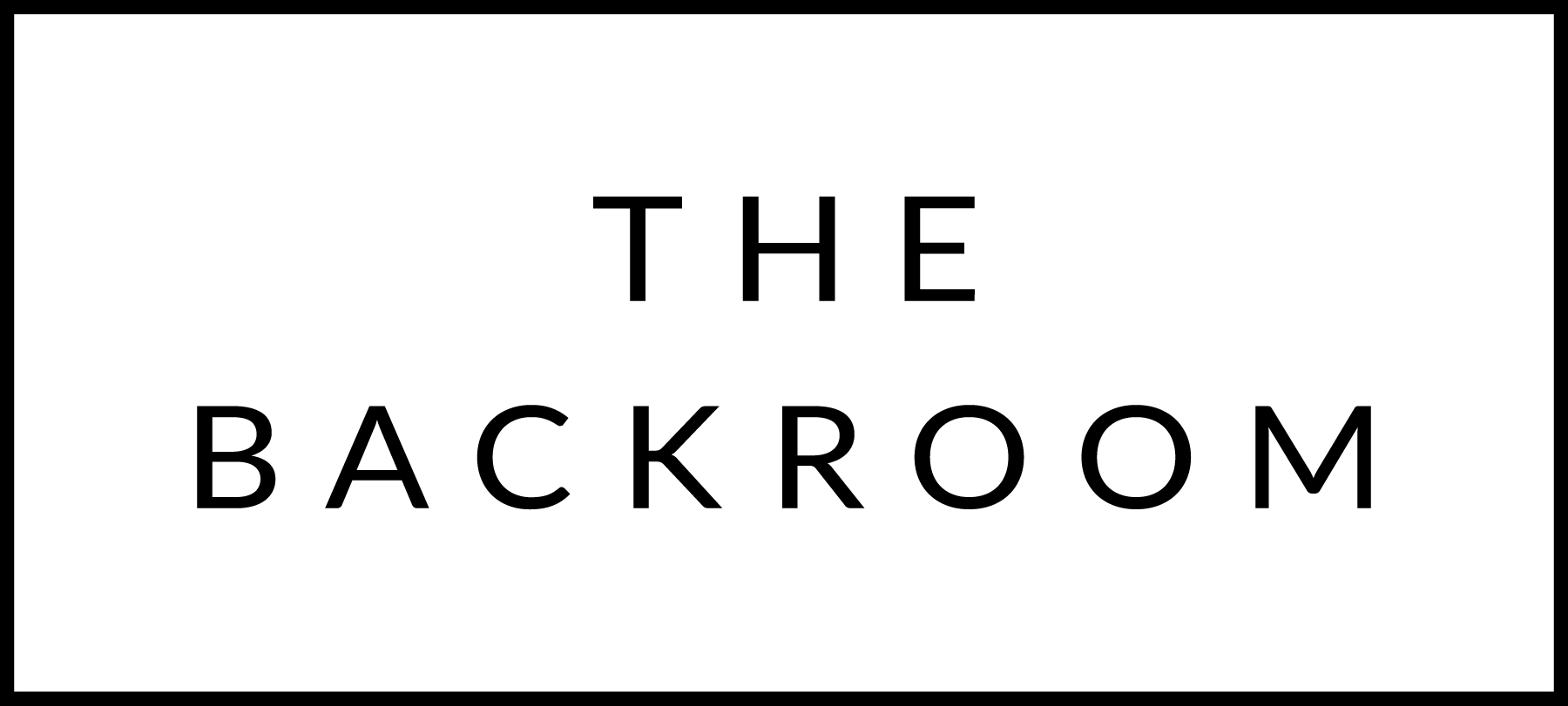 April 3 & 4, 2015COCKTAIL HOUR SNACKSSalmon TartarWasabi Tobiko, White Soy & YuzuMarket Vegetable CruditeTapenade & HummusFIRSTTuscan Kale & Cranberry Bean SoupHerb PureeTHE MAIN EVENTSlow Roasted Farro Island SalmonBright Lights Chard, Farro & BeetsButtermilk DressingFOR THE TABLEDuck Fat Roasted PotatoesDESSERTChocolate CakeGianduja, Whipped Cream